Smlouva o spolupráci a pojistná smlouva
č. 7590000176Dodatek č. 1Pojišťovna VZP, a.s.zapsaná v obchodním rejstříku vedeném MS v Praze, oddíl B, vložka č. 9100(dále také jen jako „ pojistitel")pangea-travel.cz s.r.o.číslo účtu:	218827051/0300zapsaná v obchodním rejstříku vedeném Krajským soudem v Ústí nad Labem, oddíl C, vložka 25257(dále jen „cestovní kancelář“)(společně též „smluvní strany")Smluvní strany uzavírají níže uvedeného dne, měsíce, roku tento Dodatek č. 1 k pojistné smlouvě na cestovní pojištění (dále jen „Dodatek"):Předmět DodatkuSmluvní strany se dohodly na novém znění přílohy č.l pojistné smlouvy - Sazebník a limity. Nové znění je přílohou č. 1 tohoto dodatku a je jeho nedílnou součástí.Smluvní strany se dohodly, na rozšíření seznamu nedílných příloh dle bodu 5 pojistné smlouvy, a to o položku č. 3 - Doplňující ujednání k Cestovnímu pojištění (příloha č. 2 tohoto dodatku).Předmětem Doplňujícího ujednání jsou informace týkající se podmínek pojistného krytí v souvislosti s nákazou onemocněním COVID-19.Závěrečná ujednáníTento Dodatek nabývá platnosti dnem podpisu smluvními stranami a účinnosti dnem 9.9.2021.Ostatní ujednání Pojistné smlouvy č. 7590000176 nedotčená tímto Dodatkem se nemění.Tento Dodatek se vyhotovuje ve dvou stejnopisech s charakterem originálu, přičemž po jednom obdrží každá ze smluvních stran.Seznam příloh, které jsou nedílnou součástí této smlouvy:Sazebník a limityDoplňující ujednání k Cestovnímu pojištěníV Praze dne 9.9.2021 za pojistiteleisgea-travel.cz s.r.o.estovní a dopravní kancelář sídlo: 468 25 Zásada 49iCO; 27343260, DIČ: CZ27343260310 869. mobil: 606 817 036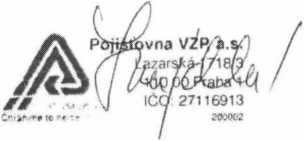 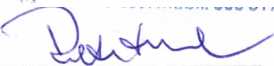 xxxxx7590000176pangea-travel.cz s.r.o.Příloha č. 1 - Sazebník a rozsah pojištěníPojištění Stornovacích poplatků - lze sjednat pouze s balíčkem" Optimal"se sídlem:Lazarská 1718/3,110 00 Praha 1IČO:27116913DIČ:CZ27116913zastoupená:xxxxx, produktovou manažerkou cestovního pojištěníbankovní spojení:xxxxx, č. účtu xxxxxse sídlem:Zásada 49, 468 25 Zásadaxxxxxzastoupená:                             IČO:                   27343260STANDARDTuristický pobytOblast EOblast EOblast EOblast EOblast EOblast SOblast SOblast SOblast SOblast STuristický pobytPojistné na osobu a den v KčPojistné na osobu a den v KčPojistné na osobu a den v KčPojistné na osobu a den v KčLimity BasicPojistné na osobu a den v KčPojistné na osobu a den v KčPojistné na osobu a den v KčPojistné na osobu a den v KčLimity ComfortTuristický pobyt0-1718-6970-7980+Limity Basic0-1718-6970-7980+Limity ComfortPojištění léčebných výloh172448623 000 000253669996 000 000zdravotní péče a repatriace172448623 000 000253669996 000 000ošetření zubů172448625 000253669997 500Úrazové pojištění388396171772smrt následkem úrazu38839100 0006171772150 000trvalé následky úrazu38839200 0006171772300 000Pojištění osobních věcí277710 000613131320 000Odpovědnost za škodu24442 000 00069993 000 000na zdraví24442 000 00069993 000 000na věci24442 000 00069993 000 000finanční24442 000 00069993 000 000Zvýhodněný "balíček - Optimal"2443671124375108193Pojistné na osobu a denCena zájezdu1-12 500 Kč12 501-25 000 Kč25 000-40 000 Kčspoluúčast 20 %Pojistné10 Kč20 Kč32 Kč